METAFISIKA MEDIASI TEKNOLOGIS: KRITIK ATAS ‘ROMANTISME’ FILSAFAT TEKNOLOGI KLASIKImam Wahyudi1 dan Rangga Kala Mahaswa1,2*1Fakultas Filsafat, Universitas Gadjah Mada2Ze-No: Centre for Logic and MetaphysicsEmail: rangga.mahaswa@gmail.com AbstrakPandangan metafisik terhadap teknologi umumnya selalu memberikan distingsi antara subjek dan objek. Teknologi, manusia, dan dunia dianggap sebagai suatu entitas yang saling terpisah. Selain itu, pandangan filsafat teknologi ‘klasik’ lebih cenderung di antara pesimis terhadap dominasi teknologi atau justru mendambakan teknologi yang ideal yang mengarah pada romantisme. Oleh sebab itu, perlu adanya kritik filosofis untuk membangun kerangka pikir filsafat teknologi secara metafisik untuk menyelesaikan persoalan distingsi subjek-objek dan pesimisme-romantisme filsafat teknologi klasik. Solusi untuk mengatasi persoalan tersebut ialah perlu adanya pemahaman yang komprehensif terhadap mediasi teknologis di balik pemahaman filsafat teknologi klasik yang terkesan sangat romantis dan pesimistik. Metode penelitian berlandaskan analisis historis faktual dengan menggunakan studi kepustakaan serta reflektif filosofis untuk memahami corak-corak mediasi teknologis. Temuan utama penelitian ini ialah memberikan pandangan yang komprehensif terhadap corak mediasi teknologis via pandangan filsafat teknologi kontemporer. Pertama, Posfenomenologi memandang mediasi teknologis secara relasional dan intensional daripada memberikan distingsi subjek-objek. Kedua, Teori Jaringan Aktor memberikan peluang kesetaraan antara manusia dan non-manusia. Ketiga, Simondon dan Harman membuka peluang atas analisis ontologis terhadap alat dan teknologi yang selalu berelasi dengan manusia. Terakhir, sudut pandang teori kritis membuka peluang bahwa relasi teknologi tidak hanya netral-instrumental namun memiliki daya transformatif serta emansipatoris. Kata kunci: Teknologi, Subjek-Objek, Mediasi, Mediasi teknologis.AbstractMetaphysical views of technology generally always provide a distinction between subject and object. Technology, human being, and the world are considered as separate entities. Also, the philosophy of 'classical' technology tends to be more pessimistic about technological dominance or even crave the ideal technique that leads to romanticism. Therefore, there is a need for philosophical criticism to build a philosophical framework of technology philosophy to solve the problem of subject-object distinction and the pessimism-romanticism of classical technology philosophy. The solution to overcome this problem is the need for a comprehensive understanding of the technological mediation behind the knowledge of classical technology philosophy that seems very romantic and pessimistic. The research method is based on factual historical analysis using literature and philosophical, reflective studies to understand technological mediation patterns. The main finding of this research is to provide a comprehensive view of the technological mediation style via the perspective of contemporary technology philosophy. Post phenomenology perspectives technological mediation as relational and intentional rather than subject-object distinction. The Actor-Network Theory provides equality opportunities between humans and non-humans. Simondon and Harman open up opportunities for ontological analysis of tools and technology that are always related to humans. Finally, the standpoint of critical theory opens the chance that technological relations are not only neutral-instrumental but have transformative and emancipatory power.Keywords: Technology, Subjects-Objects, Tools-Being, Mediation, Technological Mediation.________________________________________________________________PENDAHULUAN	Selama ini, pandangan filsafat teknologi umumnya didominasi oleh gagasan yang berorientasi pada romantisme dan pesimisme terhadap eksistensi teknologi. Teknologi telah memasuki relung-relung kehidupan masyarakat. Hampir setiap hari manusia modern hari ini tidak dapat terlepas dari adanya teknologi. Seolah-olah adanya ketergantungan antara manusia dan teknologi. Di satu sisi, banyak pemikir teknologi saat ini yang justru melihat teknologi bagaikan monster yang siap melahap dimensi-dimensi kemanusiaan. Pandangan ini berbalik arah sebab merindukan konsepsi masyarakat yang harmonis dan tidak terkontrol oleh ciptaannya sendiri. Namun, pertanyaannya sejauh mana manusia dapat melepaskan diri dengan teknologi? Persoalan ini telah muncul sebagai bagian dari pertanyaan ‘perenial’ dari teknologi seputar status relasi antara subjek ‘manusia’ dan objek ‘teknologi’. 	Beranjak beberapa dekade terakhir, pandangan filosofis terhadap teknologi secara ‘klasik’ (era sebelum tahun 1980an) lebih mengarah terhadap persoalan teknologi yang bersifat utopia atau distopia. Ironisnya, pandangan ini masih melekat pada masyarakat kita, yang sebagian besar masih sedikit kaku bersosialisasi dengan teknologi. Teknologi sebagai sesuatu hal yang menakutkan, mengancam, dan bahkan merusak tatanan masyarakat. Teknologi dianggap merusak nilai-nilai spiritual serta berorientasi pada ekonomi kapitalistik.	Untuk merespons pandangan yang terkesan distopia terhadap teknologi, maka perlu adanya penelitian lanjutan yang membahas persoalan secara mendalam secara metafisik. Pokok pembahasan artikel ini secara umum akan menjelaskan secara komprehensif alasan di balik keterpisahan antara manusia (subjek), teknologi (objek), dan dunia (objek). Asumsi dasar penulis melihat demarkasi ini membawa konsekuensi logis terhadap pandangan-pandangan yang cenderung pesimistik sekaligus romantisme terhadap teknologi. Misalnya, persoalan determinisme teknologi, persoalan status nilai pada teknologi, atau pun persoalan yang hanya menempatkan pada satu aspek saja, hanya bertitik tolak pada subjek semata ataupun teknologi di satu sisi. Oleh karena itu, perlu adanya pembahasan secara komprehensif untuk mengkritik kekurangan pandangan filsafat teknologi ‘klasik’ tersebut. Penulis menarik dari sejarah demarkasi subjek-objek dalam filsafat teknologi lalu menyelesaikan persoalan tersebut dengan meneliti status mediasi teknologi sebagai landasan metafisiknya. 	Argumentasi yang dibentuk diawali dengan cara berpijak pada proyek Don Ihde—postphenomenology atau posfenomenologi, secara eksplisit, menjelaskan bahwa terdapat empat jenis relasi teknologis yang harus diperhatikan untuk dapat memahami teknologi secara utuh dan mendalam. Ihde lantas membuka ruang eksplanasi filosofis untuk merevisi pemahaman keterpisahan subjek-objek dalam filsafat teknologi. Gagasan inilah yang kemudian dikembangkan oleh Peter Paul Verbeek melalui konsep “mediasi” dalam teknologi secara mendalam.Mediasi merupakan konsep yang berbeda secara implisit dengan relasi. Apabila relasi membahas persoalan melalui subjek yang terarah pada objek maupun sebaliknya, konsep mediasi melihat bahwa teknologi yang-termediasi itulah yang dapat menjelaskan status metafisik subjek dan objek pada diskursus teknologi. Penulis lantas akan melakukan penelusuran terhadap beberapa filsuf teknologi yang relevan untuk membangun konsepsi tentang mediasi teknologis untuk mengkritik kekurangan dimensi metafisik pada filsafat teknologi klasik misalnya, pada gagasan mediasi-persepsi ala posfenomenologi, Harman Graham (filsafat orientasi-objek), Bruno Latour (teori jaringan aktor), Gilbert Simondon, dan Andrew Feenberg. Dengan demikian, artikel ini tidak hanya menelusuri diskursus subjek-objek sepanjang sejarah filsafat teknologi terutama filsafat teknologi klasik tetapi juga menginventarisasi serta mengidentifikasi corak-corak mediasi pada perkembangan filsafat teknologi lebih lanjut. PEMBAHASANRelasi dan Mediasi Teknologis	Secara umum, relasi menurut bahasa Indonesia berarti hubungan, perhubungan, atau pertalian. Istilah relasi di dalam matematika justru memiliki arti yang lebih spesifik yaitu aturan-aturan yang menghubungkan dua himpunan yang berbeda. Negoro & Harahap (2010: 295–296) menjelaskan bahwa relasi memiliki model pemetaan secara matematis yang sering disebut sebagai fungsi dari sebuah pemetaan himpunan. Artinya, apabila ada pemetaan dari himpunan A ke himpunan B maka ada relasi di mana anggota himpunan A dipasangkan dengan tepat satu anggota himpunan B. Oleh karena itu, relasi dalam konsep matematis selalu menjelaskan suatu ‘sifat dari’ sesuatu yang terhubung dengan yang lainnya. 	Berbeda dengan konsep matematis, perdebatan filosofis akan relasi jauh lebih mengarah pada perdebatan ontologis dan epistemologis. Menurut Fraser MacBride (2016) perdebatan filosofis tentang apa itu relasi mendasari pertanyaan seputar identitas, properti, hubungan, bahkan keadaan suatu objek maupun antara objek-objek lain. Konsepsi tentang relasi lantas dapat ditarik pada dimensi mediasi teknologis untuk menjembatani hubungan di antara manusia, teknologi, dan dunia. Sejalan dengan Fraser (2016), ada kemungkinan bahwa mediasi teknologis mampu menghubungkan identitas atau properti dari suatu objek ke objek lainnya dengan suatu kondisi yang berbeda. 	Menariknya, pembahasan relasi pada teknologi telah mendapat perhatian lebih dari para pemikir posfenomenologi. Posfenomenologi memperkenalkan ontologi relasional. Istilah ini merujuk pada penjelasan bahwa relasi yang muncul bukan lagi diartikan sebagai relasi yang abstrak, relasi terhadap ‘diri-nya’ sendiri atau bahkan relasi yang transendental. Rosenberger dan Verbeek (2015: 19) menjelaskan pemahaman relasi teknologi yang ketika teknologi mampu untuk membangun relasi di antara penggunanya dan dunianya, misalnya, saat sonografi membentuk pengalaman dan ekspektasi ibu yang sedang hamil terhadap kondisi anak dan kandungannya. Artinya, teknologi juga membantu membentuk ‘subjektivitas’ dari penggunanya dan ‘objektivitas’ dunianya.	Relasi dalam konteks posfenomenologi membantu pemahaman bahwa teknologi menjadi bagian penting untuk memahami bagaimana ontologi relasional bekerja. Adapun beberapa contoh sederhana ketika teknologi, manusia, dan dunia memiliki relasi secara ontologis yang dapat membangun subjektivitas sekaligus objektivitas. Adanya teleskop mengonstitusikan penggunanya sebagai ‘observer’ dan langit sebagai realitas yang observable bagi pengamatnya. Tidak berbeda jauh dengan relasi teleskop dengan dunia, sonografi mampu memberikan gambar realitas terhadap janin di dalam kandungan ibu hamil sehingga orang tua bertanggung jawab dengan kondisi kesehatan anaknya. Subjek dan objek bukan sebagai entitas yang pre-given, artinya bukan sebagai suatu entitas yang ada terberi secara terpisah, melainkan justru dikonstitusikan melalui relasi teknologis yang termediasi di antara keduanya (subjek-objek). 	Pemahaman umum bahwa relasi teknologis terjalin disebabkan adanya interaksi yang menghubungkan antara manusia dan teknologi atau teknologi dan dunia. Menurut Paul Peter Verbeek (2015: 26) interaksi tidak secara penuh membantu penjelasan mengenai konsep relasi teknologi secara mendalam. Alasannya, interaksi hanya menjelaskan sejauh ‘tindakan di-antara’, artinya mengindikasikan apa yang terjadi di antara manusia dan artefak teknologi ataupun sebaliknya. Konsep interaksi justru akan membawa konsekuensi pemahaman klasik bahwa adanya keterpisahan antara subjek-manusia dan objek-teknologis, ‘di-antara’ menjadi suatu tindakan yang spesifik. Konsep interaksi tidak hanya berhenti ketika telah mampu membaca suatu ‘aksi di-antara’ melainkan harus bergerak lebih lanjut lagi yaitu perihal pendekatan mediasi. 	Basis dari pendekatan mediasi justru membalikkan pemahaman umum tentang relasi antara manusia dan teknologi bahwa mediasi menjadi dasar kerangka relasi teknologi tersebut. Interaksi muncul karena adanya mediasi yang mendasarinya. Mediasi bukan sebagai action in-between melainkan justru menjadi ‘konfigurasi dasar’, keduanya subjek dan objek hadir dan dikonstitusikan di dalam relasi keduanya. Mediasi lalu menjadi the origin of entities (asal-usul entitas), dari pada hanya sekedar berada di-antara kedua relasi tersebut. Posfenomenologi menjelaskan konsep mediasi dengan menempatkan subjektivitas manusia dan objektivias dunianya sebagai hasil dari mediasi-mediasi. Mediasi teknologi tidak semata-semata hanya sebagai 'perantara' yang 'menyampaikan' aspek spesifik dari dunia objektif ke pikiran subjek; ‘mereka’ adalah mediator yang membantu membentuk apa yang nyata bagi kita, dan apa yang kita miliki terkait dengan realitas itu (Verbeek, 2012: 392).	Mengutip gagasan Graham Harman (dalam Verbeek, 2012: 392) ketika membaca gagasan Heidegger, ‘mediasi teknologis bukanlah mediasi-sesuatu, atau antara-sesuatu, tetapi kondisi ontologis dari semua hal’. Pendekatan posfenomenologi menitikberatkan bahwa manusia dan dunianya ialah produk dari mediasi dan keduanya bukan sebagai titik awal relasi di-antara, artinya mediasi mendahului relasi teknologi. Verbeek (2012: 393) memberikan contoh sederhana bahwa teknologi tidak hanya sekedar menjadi perantara atau di antara manusia dan dunianya—pemahaman tradisional, melainkan sebagai hasil dari konfigurasi di mana teknologi bergabung dengan konteks relasi manusia dengan dunianya. Adapun contoh sederhana ketika manusia menjadikan dirinya ‘cyborg’ dengan cara menambahkan atau mengimplan bagian tubuhnya, katakanlah otaknya maka akan sangat sulit memberikan distingsi subjek-objek sekaligus memahami tindakan dan pengalaman ‘manusia’. Begitu juga ketika ada orang yang mengalami kesulitan pendengaran mendapatkan alat bantu dengar bukan berarti teknologi tersebut mengembalikan pendengaran manusia secara penuh melainkan hanya mengonfigurasi aktivitas keduanya, manusia dan dunia. Tak hanya teknologi yang terintegrasi dengan manusia, pengembangan teknologi mutakhir seperti smart-city atau smart-environments yang menandai bahwa interaksi antara manusia dengan teknologi meruntuhkan pemahaman tradisional bahwa teknologi hanya dilihat sebatas pada kegunaannya saja tanpa konteks yang jelas. 	Dari penjelasan di atas, perspektif pendekatan mediasi di filsafat teknologi, menandai bahwa hubungan antara manusia dan teknologi bukan lagi sekedar interaksi ‘satu arah’ melainkan  keduanya adalah hasil dari interaksi tersebut. Keduanya bukan sebagai entitas ‘pre-given’ melainkan keduanya secara bersamaan membentuk satu dengan  yang lainnya. Selain itu, di berbagai macam kasus relasi teknologis tidak hanya sekedar relasi satu arah atau sebatas individu semata, namun justru lebih dari sekedar relasi yang membentuk antara manusia dan dunianya, relasi yang lebih luas, di mana teknologi memainkan peran mediasi. Lantas, apa yang didesain bukan hanya benda-teknologi tetapi relasi manusia dan dunia yang membentuk praktik dan pengalamannya. Sehingga, mendesain teknologi tidak hanya sekedar membuat sesuatu menjadi berguna, melainkan juga mendesain manusia itu sendiri dalam konteks interaksi yang spesifik. Segala teknologi yang dikembangkan akan membuat beragam relasi antara penggunanya dan dunia-nya, dan berkonsekuensi pada tindakan sekaligus pengalaman. 	Uniknya, Verbeek (2015: 28) mengartikan interaksi antara manusia dan artefak teknologi tidak dalam term fungsi dan kegunaan, melainkan karakteristik sebagai immersion (imersi atau menyerap/melibatkan) dan fusion (fusi atau penggabungan). Hal itu disebabkan karena memahami teknologi hanya berlandaskan fungsi dan kegunaan dapat membawa konsekuensi atas reduksionis atau simplifikasi peranan teknologi. Manusia dalam kesehariannya memiliki tujuan dan intensionalitas terhadap sesuatu hal yang secara nyata tidak dapat terlepas dari teknologi yang mereka gunakan secara independen. Media sosial misalnya telah membangun bentuk dan dimensi relasi sosial baru yang sebelumnya tidak pernah terlintas dalam benak pendesain ‘media sosial’, teknologi melampaui fungsinya, malah mampu membantu membentuk eksistensi manusia. Oleh karena itu, teknologi menjadi sangat kompleks dan rumit dari pada sekedar kegunaannya atau fungsionalnya. Teknologi dapat dilihat sebagai (i) ekstensi atau extention, (ii) dialektika atau dialectics antara manusia dan teknologi, dan (iii) relasi manusia-teknologi dalam kaitan campuran atau hybrids. 	Pertama, Extension. Ketika mendekatkan relasi manusia-teknologi secara ekstensional, teknologi muncul sebagai alat atau instrumen. Teknologi memungkinkan manusia untuk melakukan sesuatu secara spesifik. Pandangan ini menjadikan teknologi dilihat secara netral. Sebagai ekstensi, teknologi hanya memfasilitasi tindakan dan pengalaman manusia daripada secara aktif membantu membentuk mereka. Pada konteks ini, tindakan manusia dengan teknologi memiliki ruang tanggung jawab terkait persoalan moral. Misalnya, ketika orang mengendarai mobil terlalu kencang atau membunuh dengan pistol, maka teknologi transportasi maupun senjata tidak dapat disalahkan, justru karena ekstensi tersebut manusia bertanggung jawab atas tindakannya. Varian lain dari ekstensionalisme dapat ditemukan dari gagasan “extended mind theory” dari Andy Clark dan David Chalmers bahwa seluruh material artefak teknologi memiliki ruang ekstensi, ruang di mana teknologi tidak hanya memperluas subjek manusia yang sudah ada sebelumnya atau pre-given dengan objek material, tetapi menjadi bagian dari fungsi manusia. Misalnya, komputer atau buku catatan membantu manusia untuk berpikir, mengingat, dan bahkan mengalami sesuatu yang sebelumnya mungkin hanya dapat dilakukan oleh tubuh-pikiran manusia.	Kedua, Dialectics. Pendekatan lain untuk hubungan manusia-teknologi memiliki sifat dialektis, artinya bahwa teknologi memungkinkan membuka sifat pertentangan daripada kontinuitas antara keduanya. Teknologi di satu sisi memiliki kekuatan yang signifikan untuk mengubah, melampaui, atau memaksa manusia menjadi teralienasi. Misalnya, kajian Marxist tentang para buruh yang teralienasi dari proses produksi dan produksinya sendiri atau kritik terkini tentang informasi teknologi yang berdampak pada kemampuan kognitif. Versi lain dari pendekatan dialektik ialah bahwa teknologi sebagai eksternalisasi dari aspek spesifik manusia, yang memungkinkan manusia berkembang. Gagasan paling terkenal pernah dilontarkan oleh Ernst Kapp, yang memandang bahwa teknologi sebagai proyeksi dari organ manusia. Misalnya, palu sebagai proyeksi dari kepalan tangan atau di zaman sekarang komputer sebagai proyeksi sistem komputasi manusia. Pengembangan relasi dialektis ini tidak hanya sekedar berhenti pada teknologi sederhana melainkan juga pada teknologi yang lebih mutakhir yang membuka lebih lanjut interaksi secara fisik dan kognitif antara manusia dan mesin atau bahkan mesin otomatis. 	Ketiga, Hybridity. Pendekatan ini berusaha untuk menjelaskan persoalan mendasar di antara pendekatan instrumental dan dialektis, ataupun pendekatan secara ekstensi dan oposisi yang hanya menempatkan teknologi dalam dua di sisi, satu sisi sebagai subjek manusia dan sisi lain sebagai objek teknologis. Konsekuensinya, pemisahan ini gagal memahami rumitnya jejaring antara manusia dan teknologi. Untuk dapat memahami persoalan ini lebih lanjut diperlukan pendekatan khusus yang dikenal sebagai istilah hybrids, yang mendekatkan pada pengertian bahwa teknologi dan manusia membantu untuk membentuk satu dengan lainnya. Teknologi sebagai elemen dan bagian dari eksistensi manusia. Teknologi instrumental misalnya teleskop membantu ilmuwan untuk melihat bintang-bintang secara lebih detail. Tidak hanya membantu manusia dalam memahami dunianya tetapi juga mampu memberikan kualitas dari interaksi sosial dan relasi-relasi yang termediasi oleh karena teknologi maupun struktur sosialnya. 	Teori mediasi teknologis memberikan pandangan yang lebih mendalam dalam proses manusia membentuk dirinya sebagai manusia begitu juga teknologi yang ada. Teknologi berkembang secara lebih matang dan mendalam terutama pada pembentukan maupun pertimbangan dimensi moral etisnya. Hampir seluruh teknologi yang ada di dunia ini berkembang karena berbagai pertimbangan, tidak hanya sekedar sebagai produk jadi, alat, maupun instrumen yang membantu manusia, tetapi juga memiliki beragam dimensi yang saling terkait dengan manusia. Mendesain teknologi artinya mendesain manusia secara bersamaan. Situasi ini dapat dipahami lebih mendalam dari teori posfenomenologi Don Ihde yang membaginya ke dalam empat susunan teori mediasi (relasi teknologi-manusia-dunia). 	Menurut Verbeek (2015: 29), teori mediasi bertujuan untuk menginvestigasi struktur mediasi teknologis yang terbagi ke dalam tiga tipe kategori. Pertama, pembahasan relasi antara manusia, teknologi, dan dunianya. Kedua, identifikasi berbagai macam aplikasi dari proses desain sampai pengaruhnya pada manusia. Ketiga, beberapa model pengaruh teknologi terhadap tindakan manusia atau proses pengambilan keputusan. 	Berpijak pada pembacaan mediasi secara teknologis menurut Verbeek, penulis kemudian mengelaborasi lebih lanjut dalam konteks untuk memahami lebih dalam filsafat teknologi maupun eksistensi teknologi di antara manusia dan teknologi. Elaborasi yang dilakukan adalah dengan mencari alasan di balik mengapa Verbeek membawa persoalan mediasi di belantara filsafat teknologi. Adapun alasan filosofis yang dibangun yaitu untuk menghindari simplifkasi pandangan terhadap hubungan antara manusia dan dunia termasuk teknologi yang ada di dalamnya, yang sejatinya sangatlah rumit. Kompleksitas inilah yang kemudian dapat dipertahankan sebagai tesis untuk mengkritik pandangan filsafat teknologi klasik yang terjebak pada pesimisme, romantisme, dan spekulatif.  Kritik “Romatisme” Filsafat Teknologi Klasik	Secara historis, filsafat teknologi memiliki dua fase yakni fase filsafat teknologi klasik dan fase teknologi kontemporer. Pembagian ini didasarkan pada pembedaan titik analisisnya. Filsafat teknologi kontemporer muncul sejak tahun 1980an ketika mulainya kajian interdisipliner antara ilmu dan teknologi serta filsafat. Pada tahun 1980, istilah tekno-sains semakin populer berkat adanya kajian Science and Technology Studies (STS) dan mengubah paradigma baru pada sistem analisis filsafat teknologi. 	Kesalahan paling mendasar pada fase filsafat teknologi klasik ialah memaksakan segala penalaran filosofis sharus mampu membaca teknologi. Tidak dapat dipungkiri munculnya banyak pandangan yang justru mengarahkan corak berpikir yang sangat bias pada ambiguitas akan pemahaman yang komprehensif tentang teknologi. Teknologi justru dipahami hanya sebatas latar belakang pemikiran sang filsuf. Misalnya filsafat teknologi Marcuse akan lebih condong pada teori kritis atau Heidegger akan lebih memusatkan pada pemikiran fenomenologi-eksistensialnya. Padahal, teknologi secara nyata tidak dapat dijelaskan hanya dengan memaksakan pemahaman filosofis tertentu. Sekalipun secara model berpikir filsafat adalah dibenarkan, namun pembacaan secara parsial dan final akan menutup kemungkinan memahami teknologi secara lebih luas, mendalam, dan bersifat progresif. 	Penulis menempatkan problem pesimisme dan spekulasi berlebihan muncul di era awal filsafat teknologi klasik. Meskipun sangat cenderung pada pemikiran yang kritis dan bersifat menggugat terhadap masyarakat teknologis yang mapan dan kemajuan industrialisasi tingkat lanjut, pandangan ini masih menyisakan ruang yaitu pada analisis terapan teknologi. Kelemahan yang paling mencolok ketika ‘memaksakan’ pandangan filosofis tertentu untuk memahami teknologi secara universal hanya akan membawa pada looping pemikiran yang tak ada kunjung habisnya. Padahal, faktanya masyarakat pada masa itu membutuhkan penyelesaian yang lebih konkret daripada hanya sekedar spekulasi kritis. Ada hal yang terabaikan yaitu memahami teknologi sebelum dan setelah adanya masyarakat. Analisis filsafat teknologi bukan lagi untuk membaca teknologi secara final tetapi hanya sebagai permulaan awal. 	Menurut Brey (2010: 38–39) filsafat kontemporer lahir pada tahun 1980an dengan tujuan untuk mengkritisi pemikiran tentang teknologi sebelumnya sekaligus mencoba melakukan perombakan dan transformasi di bidang filsafat teknologi. Beberapa alasan yang mendasari perlunya adanya perubahan antara lain: Pertama, filsuf teknologi klasik hanya membawa narasi tunggal misalnya narasi pesimis atau destruktif teknologi dianggap mengawali perang dunia. Teknologi dipandang sebagai pusat kesadaran kolektif bersamaan dengan situasi yang lebih ambivalensi antara juru selamat sekaligus penghancur. 	Kedua, filsafat teknologi klasik cenderung membawakan wacana dan imaji teknologi sebagai sesuatu hal yang tak terhentikan dan otonom. Pandangan ini membawa konsekuensi logis bahwa manusia menjadi kehilangan kendali atas teknologinya sendiri. Untuk mengatasi pandangan teknologi yang independen, maka pada tahun 1980an muncul paradigma keilmuan baru yang dikenal dengan istilah Studi Ilmu dan Teknologi atau Science and Technology Studies (STS). Simondon (2013) merujuk paradigma STS termasuk bagian dari pandangan yang menekankan pada kontingensi dan konstruksi sosial dari teknologi, dan kemungkinan desain, pembuatan, dan penggunaan teknologi secara berbeda-beda sesuai dengan kondisi luaran sosialnya. Pada posisi ini, teknologi ditarik ke ranah sosial sehingga mematahkan tesis teknologi yang independen dan bebas.	Ketiga, kritik terhadap pandangan filsafat teknologi awal yang berpandangan sangat umum dan abstrak karena melihat teknologi dengan T-kapital. Pandangan ini membawa konsekuensi yang cukup ironis sebab menjustifikasi teknologi secara umum dan tidak lagi membedakan tiap-tiap teknologi yang hadir di tengah-tengah masyarakat. Generalisasi pandangan ini tidak hanya pada tataran filsafat saja namun meluas baik secara konseptual, konkret, praktis, status artefak atau proses teknologi. Seringkali, teknologi hanya diterjemahkan secara umum atau negatif tanpa menyentuh isu yang sangat spesifik dari teknologi. Dengan demikian, pandangan ini hanya akan membawa konsekuensi bahwa ciri khas teknologi yang bebas dan negatif akan mengalami kesulitan jika harus menjadi analisis teknologi di masa depan. 	Tren ini membawa banyak transisi pemikiran (1980-1990) yang mengarahkan banyak pemikir untuk membangun beragam varian metode filsafat yang lebih mutakhir misalnya muncul Neo-Heideggerian, Neo-Teori Kritis, Neo-Marxisme, dan bahkan pasca-fenomenologi yang membawa perubahan berarti pada tubuh filsafat teknologi kontemporer. Selain varian metode analisis, beberapa tradisi lain menjadi pendekatan baru filsafat teknologi seperti pragmatisme (Larry Hickman), postrukturalisme (Donna Haraway), pascafenomenologi (Don Ihde), demokratisasi teknologi (Andrew Feenberg), STS (Bruno Latour). Mereka memiliki fokus kajian pada bentuk praktik teknologi dalam kehidupan praktis sehari-hari mulai dari kajian media, budaya, politik, dan studi lainnya yang relevan sehingga dapat menarik persoalan teknologi sebagai sebuah pembahasan yang konstruktif. 	Pandangan filsafat teknologi klasik membawa konsepsi mediasi teknologi pada batasan-batasan antara dominasi kekuasaan subjek atau dominasi determinasi objek dan rasionalitas teknologis. Pandangan ini memberikan konsekuensi yang logis yakni teknologi dan manusia merupakan entitas yang saling terpisah. Keduanya sama-sama memiliki kuasa yang saling mendominasi satu sama lain. 	Sejauh pembacaan penulis akan corak mediasi teknologi sebelum munculnya transisi ke arah filsafat teknologi kontemporer menjelaskan bahwa teknologi semacam monster raksasa yang tidak dapat dikendalikan karena dapat bergerak secara otonom berdasarkan logika teknis atau rasionalitas teknologis atau pada sisi lainnya perihal dominasi kekuasaan kelas masyarakat tertentu. Pola pembacaan itu membawa pandangan bahwa terdapat keterpisahan ontologis bahwa manusia sebagai subjek yang independen, teknologi sebagai material objek, dan alam sebagai pendukung. Tidak dapat dipungkiri apabila pandangan ini membawa keterpurukan terhadap cara pengelolaan alam yang tepat. Jurang pemisahan ontologis terkait relasi teknologi dapat dijelaskan menjadi tiga tipe atau model yang berbeda. Tipe I “Deterministik” : M  T  A	Berdasarkan pada tipe I maka pemisahan secara ontologis entitas ketiganya merupakan hal yang niscaya sebab berdasarkan asumsi epistemik teknologi sebagai objek merupakan inti dari persoalan filosofis yang harus diselesaikan. Fokus yang berlebihan ini membawa pandangan yang sangat spekulatif. Umumnya, mereka membawa pandangan objek teknologi sebagai entitas yang berdiri sendiri dengan dominasi kekuasaan tertentu. Corak pandangan ini penulis sebut sebagai konsep mediasi determinisme. Mengapa mediasi ini bercorak deterministik? Asumsi filosofis penulis ialah membawa konsepsi tentang teknologi yang dibawa oleh tradisi pemikiran Jaspers, Marcuse, dan Ellul. Teknologi dianggap sebagai sesuatu hal material yang mempengaruhi dan bahkan mendominasi keberadaan sosial masyarakat manusia sekaligus mampu mengeksploitasi alam secara besar-besaran. 	Pandangan Heidegger tentang ‘pembingkaian’ membawa konsekuensi logis pandangan yang cukup pesimistik di kalangan pemikir teknologi karena teknologi memiliki arah gerak yang selalu membingkai realitas. Jika dipahami secara sempit, artinya teknologi selalu mendominasi ruang gerak alam terlebih lagi manusia. Teknologi menjadi bagian inti dari kehidupan kesehariannya. Jaspers membawa pandangan bahwa teknologi sebagaimana ‘iblis’ yang membawa kehancuran karena telah mendegradasi unsur non-material manusia misalnya unsur kreativitas atau spiritualitas manusia. Masih dengan satu garis persoalan yang sama, dominasi teknik menjalar hingga ke seluruh aspek kehidupan masyarakat. Ellul menyebutnya sebagai masyarakat teknologis. Masyarakat yang telah didominasi oleh teknik. Marcuse menyatakan bahwa teknologi sebagai objek material tunggal mampu mengarahkan tindakan manusia berdasar pada rasionalitas teknologis. Alam bukan lagi pokok bahasan Marcuse, karena asumsi filosofisnya, apabila manusia sudah terbuai dengan rasionalitas teknologis yang serba kaku tanpa improvisasi, maka alam hanya akan menjadi objek pemuas ‘dahaga’ keserakahan manusia. Alam hanya sebagai objek eksploitasi semata. Tipe II “Dominasi” : M  (T – A)	Hampir menyerupai pandangan sebelumnya, pada bagian ini (Tipe II), baik Alam maupun Teknologi dianggap sebagai objek pemuas dari pada subjek manusia. Pandangan dominasi kapitalistik ini merupakan inti kritik dari sudut pandang mazhab Frankfurt generasi pertama. Ketika nalar teknologi tidak lagi ada pada teknologi itu sendiri melainkan sudah melekat pada subjek sebagai manusia dengan segala daya usahanya. Teknologi menjadi entitas ke sekian kalinya. Pandangan yang lebih mengarahkan pada pertahanan eksistensi manusia yang bersifat serakah dan rakus akan sumber daya (alam maupun manusia) untuk dapat mengembangkan teknologi yang dahsyat. Penguasaan teknologi digunakan sebagai alat untuk mendominasi seluruh aspek kemanusiaan maupun alam yang ada. Hanya kelompok tertentu yang memanfaatkan teknologi ini. Pandangan ini memang sangat terkesan kritis karena berani menarik mundur asumsi umum tentang mediasi teknologis menjadi mediasi kuasa-dominasi-politis. Namun, memiliki kelemahan yang sangat bercirikan pesimis dan pandangan akan masa depan teknologi yang distopia.	Pandangan ini tidak memberikan dampak apapun terkait konsep mediasi teknologis. Status teknologis hanya sebagai medium untuk mengantarkan kuasa manusia yang mendominasi terhadap sesamanya atau alam. Artinya, teknologi menjadi benda yang sangat pasif dan sekaligus objek material bagi manusia. Teknologi hanya membawa pesan-pesan kekuasaan absolut dari kelas manusia tertentu sebagai sarana untuk menguasai sesamanya. Pandangan ini sangat tepat untuk menggambarkan bagaimana masyarakat satu dimensi ala Marcusean atau masyarakat yang fasis-totalitarian yang sangat mengandalkan kuasa teknologi yang sifatnya mengancam. Tipe III “Netralitas” : M – T – A	Pandangan tipe yang terakhir ini sangat jauh berbeda dengan dua tipe sebelumnya. Pandangan ini lebih menyaratkan tidak adanya mediasi apapun atas eksistensi teknologi. Teknologi sebagai objek yang netral. Tidak memberikan konsekuensi yang berarti apapun. Teknologi, Alam, dan Manusia menjadi setara. Teknologi adalah netral. Semua konsekuensi baik dan buruk yang melekat dari teknologi dihapuskan. Pembahasan ini semakin menjadi ambigu ketika teknologi di asumsikan tidak memberikan pertimbangan moral apapun, hanya individu yang dijatuhkan konsekuensi dan tanggung jawab secara moral. Pandangan ini mewakili corak filsafat teknologi yang  sangat paradoks dan ambigu. Kritik atas netralitas ini juga didukung oleh Hans Jonas yang kemudian memberikan landasan etis dan moral terhadap teknologi. Corak mediasi antara manusia dan teknologi harus diiringi dengan konsepsi atas moral sekaligus tanggung jawab manusia ketika berada pada ranah praksis yang secara langsung berinteraksi dengan alamnya. Jonas kemudian mengubah asumsi bahwa teknologi tidak dapat dipandang sebagai objek yang netral karena manusia dan teknologi telah menyiratkan tanggung jawab secara moral atas kondisi alam yang ada saat ini. Kritik Jonas belum benar-benar sempurna karena masih menyisakan dimensi spekulasi di mana Jonas masih belum mengandaikan bagaimana desain awal teknologi juga memberikan dampak paling fundamental terkait persoalan moral teknologi. Jonas hanya bermain pada ranah ketika manusia menerapkan teknologi pada kehidupannya yang disertai dengan tanggung jawab moral bukan membawa bagaimana teknologi memberikan kontribusi terhadap kerangka moral dan etika sekaligus bahwa teknologi juga secara inheren membawa nilai budaya tertentu. Pengembangan Mediasi Teknologis Corak mediasi teknologi tidak dapat dipisahkan dengan tingkat kesadaran penggunaan instrumen akan keberadaan alat yang sedang digunakannya. Setiap instrumen yang digunakan memiliki tingkat kesadaran yang berbeda-beda. Teknologi dapat mewujud pada tataran kesadaran sebagaimana alat atau opacity dan di sisi lain ketidakperhatian pada alat ketika sedang digunakan secara transparan atau transparency. Relasi kebertubuhan mempunyai transparency tinggi dan opacity rendah. Sedangkan relasi alteritas/keberlainan, teknologi menjadi quasi-yang-lain yang melaluinya manusia terhubung dapat menghadirkan transparency rendah dan opacity tinggi. Pada hubungan hermeneutis, ketidaksadaran akan wujud alat dapat mewujud dari penafsiran pada alat. Berbeda dengan relasi yang terakhir, relasi latar belakang tidak ditandai oleh transparency ataupun opacity.Tabel 1. Rangkuman Ragam Hubungan Manusia-Teknologi-Dunia (Lim, 2008: 160-161)Berbagai jenis corak relasi antara manusia dan teknologi tampaknya telah mengubah persepsi manusia dari pengetahuan yang telah dan mungkin atas keterbukaan pengetahuan baru. Transformasi pengalaman ini terjadi dengan latar belakang dimensi amplifikasi sekaligus reduksi. Teori instrumental dan konsep netralitas runtuh ketika menggunakan pendekatan posfenomenologi sebab teknologi memberikan dua dimensi yang berbeda. Teknologi secara tidak langsung memberikan kecenderungan pada tujuan tertentu tanpa disadari (latent telic). Menurut Lim (2008: 128) contoh sederhana latent telic ketika penggunaan dua alat yang berbeda, yaitu pena dan komputer. Keduanya sama-sama sebagai relasi kebertubuhan. Namun kedua alat tersebut memberikan kecenderungan arah tujuan yang berbeda pada pengarang. Ketika menggunakan komputer akan mungkin menulis lebih cepat sedangkan menulis dengan pena akan memperlambat gerak menulis sebab dibutuhkan kehati-hatian ekstra. Kedua contoh inilah mengarahkan kepada gaya kepenulisan yang berlainan. 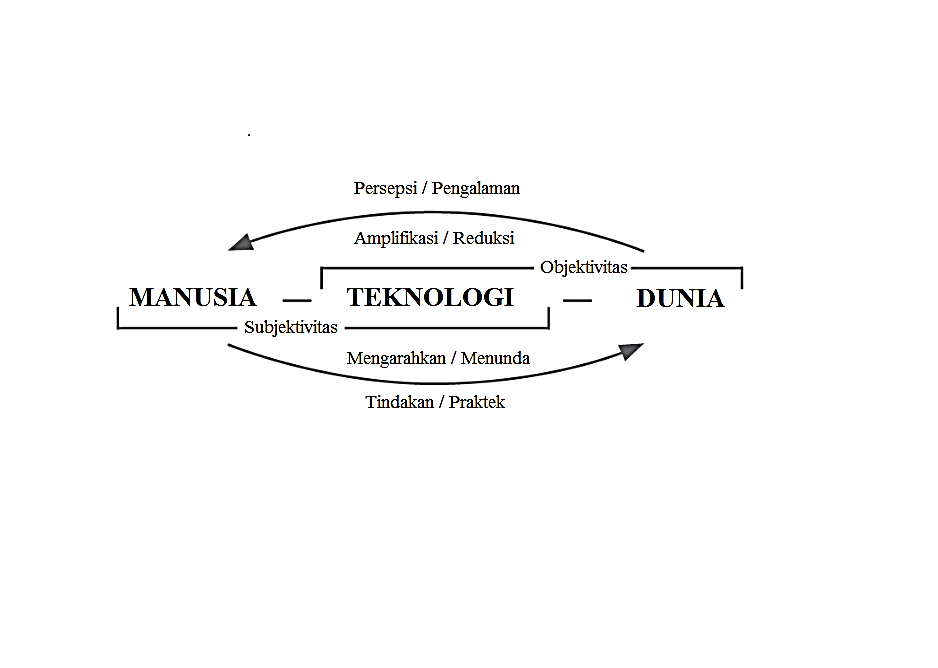 Gambar 2. Mediasi Teknologis PosfenomenologiVerbeek (2012: 391-395) menjelaskan teori mediasi dapat diperluas tidak hanya ketika menjelaskan relasi antara manusia dan teknologi namun juga dapat menjadi bagian penting pada taraf penggunaan di ranah desain, tanggung jawab moral, impementasi sosiald ari teknologi itu sendiri. Mediasi teknologi sendiri sebagai respon atas gerakan netralitas karena teknologi tetap saling mempengaruhi baik dalam masyarakat maupun bentuk pengalaman manusia lainnya. Tidak hanya menjelaskan relasi teknologi secara rinci, konsep mediasi juga membantu manusia untuk mengantisipasi atau bahwa mengevaluasi teknologi melalui posfenomenologi dan bagaimana penerapan desain teknologi di kemudian hari (Kiran, 2015). Menurut Verbeek (2008) ada dua tambahan corak relasi mediasi antara manusia dan teknologi sebagai pelengkap dari empat ragam relasi manusia-teknologi ala Ihdean. Pertama Verbeek menambahkan gagasannya tentang cyborg dan hubungan komposit (composite) berdasarkan atas konsep intensionalitas yang kemudian mengidentifikasi tiga jenis intensionalitas antara lain: intensionalitas yang dimediasi secara teknologi; intensionalitas secara hibrida, dan intensionalitas komposit (Verbeek, 2008: 387).Pembaruan corak mediasi teknologis oleh Verbeek dilatarbelakangi karena adanya pergeseran praktik teknologi kontemporer yang lebih melibatkan penggabungan secara langsung tubuh manusia dan teknologi. Kita mengenalnya dengan istilah peningkatan kemampuan manusia atau transhumanis. Menurut Verbeek, ada momen ketika manusia dan teknologi sebenarnya tidak lagi hanya diwujudkan tetapi benar-benar bergabung menjadi satu (2008: 391). Hubungan ini sering disebut sebagai relasi yang bericirikan cyborg atau hibridasi. (Manusia – Teknologi)   DuniaRelasi yang bercirikan hybrid hadir ketika teknologi secara penuh menyatu dengan manusia. Contohnya ketika manusia mengonsumsi obat-obatan atau makanan tertentu yang dapat membantu proses kesembuhannya. Selain itu, dapat juga dicontohkan ketika manusia mengalami kecelakaan kemudian pada dirinya dilekatkan organ tambahan. Subjek dan objek teknologi hadir secara tidak terpisah terutama saat berinteraksi dengan dunia. Relasi berikutnya yaitu hubungan komposit (composite) yang didasarkan pada intensionalitas komposit sebagai "bentuk intensionalitas yang dihasilkan dari penambahan intensionalitas teknologi dan intensionalitas manusia" (Verbeek, 2008: 393). Contoh sederhana ketika teknologi dan dunia saling tumpang tindih membentuk realitas yang lain atau realitas virtual. Dunia virtual menjadi contoh komposisi paling sempurna karena adanya ‘dunia’ yang lahir karena intensionalitas antara manusia dan teknologi. Hal ini berarti telah menggabungkan antara manusia dan teknologi saat terjadinya transaksi atau pertukaran antara dua arah yang berbeda secara intensif. Manusia  (Teknologi)   Dunia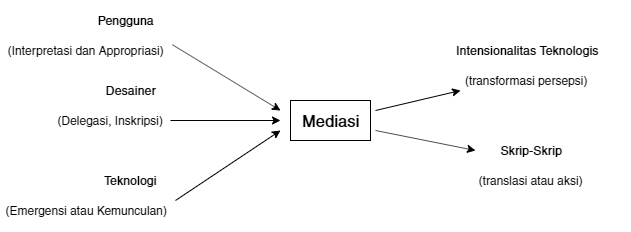 Gambar 2. Sumber Mediasi (Verbeek, 2006: 372)Verbeek (2006: 368) berangkat dari titik di mana mediasi teknologi memberikan pengaruh yang cukup signifikan terhadap kehidupan manusia. Beberapa kata kunci dari mediasi teknologis terbagi dalam dua bagian yaitu pengalaman dan praksis. Sturktur pengalaman merangkum mediasi teknologi secara perseptual, adanya intensionalitas teknologis, transformasi persepsi, momen amplifikasi dan reduksi. Sedangkan pada struktur praksis terjadinya mediasi dari tindakan, adanya skrip (script), translasi atau terjemahan dari tindakan, pengarahan (invitation) serta penundaaan (inhibition). Alasan penulis menerjemahkan bukan sebagai undangan atau penghambatan karena ranah invitation artinya mengarahkan tindakan manusia pada probabilitas realitas yang lebih terbuka sedangkan penundaan daripada istilah penghambatan karena mediasi teknologis tidak selamanya menghambat secara harfiah praksis manusia. Terakhir adanya delegasi (delegation) atau yang sering dijelaskan sebagai ‘penulisan skrip dan intensionalitas yang disengaja’ serta multistabilitas yaitu ketergantungan konteks pada skrips dan intensionalitasnya. Mediasi teknologis tidak hanya dapat disederhanakan ketika teknologi mampu memediasikan antara manusia dan dunianya. Namun, konsepsi sumber mediasi menyaratkan adanya kompleksitas jaringan yang saling terkait dan saling terbangun satu dengan lainnya. Pada tataran pengguna subjek memiliki dimensi interpretatif dan memahami teknologi secara kontekstual. Desainer membantu mendelegasikan nilai-nilai yang dibentuk oleh masyarakat. Desain yang terbentuk akan selalu relevan dengan teknologi yang dikembangkan. Teknologi itu sendiri muncul dari kompleksitas relasional baik dari segi sosial maupun alam. Setelah teknologi hadir di tengah-tengah kondisi masyarakat. Masyarakat dapat mengondisikan teknologi begitu pula teknologi memediasikan segala nilai-nilai yang telah dibawanya. Teknologi bukan finalitas sebab masih selalu bergerak pada progresivitas tertentu. Dari teknologi yang ada sekarang akan selalu membantu pengembangan teknologi berikutnya. Begitu juga bagaimana subjek sebagai aktor ada dan mengada. Penjelasan lebih lanjut tentang jejaring teknologi dan manusia akan dijelaskan secara spesifik oleh Bruno Latour melalui Actor Network Theory. Teori Jaringan-Aktor menyediakan sebuah kerangka kerja konseptual untuk membahas struktur, tatanan dan interaksi sosial; kuasa serta sistem teknologis; serta infrastruktur teknis dan mesin dengan berpegang pada prinsip simetri umum. Serangkaian translasi dalam konfigurasi relasi-relasi menjadi kerangka kerja bahwa suatu entitas teknis sebagai kemenjadian in-the-becoming. Teori jaringan-aktor menjelaskan tentang konsep bagaimana realitas dalam kemenjadiannya, dalam gerak untuk menjadi dan bukan sebagai gerak yang state atau tetap (Yanuar, 2009: 133).Manusia sebagai agen memiliki dimensi motivasi, kehendak, dan mampu menghasilkan pengetahuan. Kehadiran manusia tidak dapat direduksi pada dominasi kekuatan struktur sosial. Sumber utama dari aksi-aksi volunter berasal dari kehendak dan pengetahuan manusia. Dimensi-dimensi inilah yang memberikan manusia peluang manusia mengembangkan teknologi. Manusia dalam aksinya tidak hanya berdiri secara independen tetapi juga terlibat dengan konteks sosialnya melalui proses pendelegasi dan distribusi kompetensi di antara unsur-unsur yang heterogen. Teori Jaringan Aktor merupakan translasi dan skrip di mana selalu beriringan dengan gerak entitas-entitas. Translasi karakteristik gerak dengan memperhatikan perubahan suatu entitas secara timbal balik dan relasional terhadap relasi lainnya. Skrip sebagaimana telah di jelaskan sebelumnya merupakan gagasan yang menjadi penghubungan antara aspek-aspek internal (kehendak dan pengetahuan manusia maupun sifat natural benda-benda) dengan transformasi dan translasi yang teramati di wilayah eksternal. Skrip itu sendiri mengalami encoding dan incsribing ke dalam serangkaian translasi. Translasi merupakan proses objektivikasi skrip (Yanuar, 2009: 134).Pandangan teori jaringan-aktor Bruno Latour tidak berbeda jauh dengan pemikiran mediasi teknologis ala Don Ihde terutama perihal penolakan distingsi antara subjek dan objek. Latour menawarkan konsep intinya tentang kesetaraan atau simetri yang terjalin antar subjek dan objek. Latour mengandaikan bahwa antara agen dan teknologi selalu saling berhubungan dengan konteks sosialnya. Artinya, teknologi tidak dapat berdiri sendiri dan netral begitu pula dengan agen tidak dapat sepenuhnya independen ketika melakukan aksi. Terlebih hari ini kita hidup di tengah-tengah teknologi yang tersituasikan dengan keseharian manusia. Pandangan realisme spekulatif diterapkan oleh Graham Harman untuk menganalisis lebih lanjut tentang alat atau tools. Pandangan Harman tentang alat atau teknologi dapat diterapkan untuk menganalisis bagaimana corak mediasi teknologis. Tool Being bagi Harman menjadi pembahasan yang paling penting sepanjang sejarah metafisika teknologi. Harman menarik diri pada pembahasan tentang pemaknaan kembali alat/instrumen secara ontologis. Bagi Harman persoalan pembahasan teknologi selama selalu terjebak hanya pada tataran empiris tanpa mengarahkan pada hakikat dari teknologi itu sendiri. Harman mengutip banyak gagasan Heidegger mengenai teknologi terutama tentang konsepnya yaitu present-at-hand (vorhandenheit) atau eksistensi objek/alat dan ready-to-hand (zuhandenheit) atau esensi objek/alat. Selama ini pemahaman akan esensi alat selalu berhenti pada istilah ready-to-hand atau ketika manusia menggunakannya, padahal sesungguhnya itulah momen ketika alat hanya memanifestasikan kemampuan ‘efek’-nya yang secara parsial. Harman tetap mengkritik bahwa Heidegger hanya berhenti pada pandangan bahwa alat telah selesai pada tahap present-at-hand sebagai objek fisik meskipun bagi Harman alat itu sendiri telah melampaui tahapan tersebut (Harman, 2002: 16).Pembacaan teknologi secara metafisik selalu luput sebab manusia hanya berhenti pada tataran basis visual. Pemahaman yang tidak sempurna sebab hanya memahami apa yang tercerap tanpa mengkritisi penjelasan akan penyebabannya. Persoalan kausalitas faktor sekunder pada teknologi seringkali diabaikan. Oleh karena itu, perlu adanya asumsi ontologis yang lebih kompeten untuk menjelaskan momen keterabaian tersebut. Harman menyebutnya sebagai sebuah invisible realms, di maka struktur kehidupan kita saat ini telah ada dan terbentuk tanpa manusia sadari sepenuhnya. Teknologi sejatinya selalu menyembunyikan akan dirinya sendiri tanpa perlu adanya peranan manusia. Konsepsi ready-at-hand inilah yang selalu memberikan efek tertentu sehingga membuai kesadaran dan seolah tidak dapat dipahami. Efek ilusif dalam manifestasi kehadirannya ini sebagai totalitas yang terkadang membuat manusia melupakan bagian-bagian elemen dasar yang membangunnya. Misalnya ketika pengendara sepeda motor menggunakan motor, hanya yang hadir di hadapannya sebagaimana motor yang berfungsi untuk mengantarkannya namun seolah melupakan bahwa ada prinsip-prinsip yang bekerja di baliknya secara simultan. Memahami alat berarti perlu memahami bagaimana jaringan teknologi terbentuk bukan lagi dalam artian yang mengisolasi atau membatasi akan alat itu sendiri (Harman, 2002: 22). Objek teknik dapat dikenali ketika manusia mampu melepaskan konstruksi pikirannya sendiri dan berusaha tidak selalu menilai realitas teknologi yang ada di luar secara subjektif. Menurut Harman, objek akan selalu menghasilkan sesuatu yang bukan sebagaimana objek itu sendiri karena adanya daya tertentu yang akan mampu menghasilkan efek tertentu pula dalam realitas. Uniknya, efek-efek yang dihasilkan secara normal kemudian kita sebut sebagai sebuah fungsi. Fungsi dengan keterkaitan dengan objek-objek lainnya sesungguhnya tidak dapat diketahui secara penuh atau utuh dalam konteks riil-nya. Sifat fungsional teknologi selama ini memungkinkan untuk menyingkap misteri kehidupan tetapi faktanya selalu saja menyisakan hal-hal yang belum diketahui secara pasti pada tools tersebut dan akan secara terus menurus menciptakan ruang ‘misteri’ tersebut (Harman, 2002: 21, 22).Harman lantas menawarkan konsep equipment untuk membangun lebih lanjut struktur realitas dengan basis objek dengan cara menunda subjek dan mengandaikan bahwa subjek sesungguhnya berada dalam realitas yang terus berubah-ubah. Totalitas teknologi ini menjadikan realitas selalu bergerak dan berubah seiring kemampuan efek yang diproduksinya dan saling terkait dengan manusia di dalamnya. Pemahaman manusia akan alat pada akhirnya tidak akan pernah mencapai finalitas sebab alat selalu berubah dan berkembang sejalan dengan fungsi-fungsi baru yang muncul (Rachman, 2013: 17-18). Meskipun demikian, ada hal yang lebih menarik bahwa penarikan suatu objek tidak diderivasi secara ketat menjadi hubungan manusia-objek, tetapi juga dapat ditemukan sebagaimana dalam hubungan objek-objek. Artinya, teknologi juga memiliki relasinya dengan teknologi yang lain. Objek bertemu objek sebagaimana ketika manusia dengan manusia dalam konteks sosialisasinya. Teknologi tidak berakhir atau menjadi ketika difungsikan atau digunakan oleh manusia (Harman, 2010: 8). Interaksi antara palu dan paku sejatinya tidak berbeda jauh dengan interaksi antara manusia dan palu ketika dipegang atau digunakan, yang membedakan keduanya hanya pada tingkatan atau derajatnya. Relasi palu tidak lagi mengurusi hal-hal yang dibingkai secara fisik oleh manusia dan terkadang tidak lagi relevan pada tataran relasinya misalnya warna atau bau dari paku itu sendiri, teknologi ‘menarik diri’ dari relasinya.Fakta bahwa objek yang sama memiliki interaksi yang berbeda hanya pada kualitasnya yang relevan maka interaksi secara spesifik dapat terjadi. Objek-objek sangat memungkinkan untuk saling ‘menyapa’ atau bertemu meskipun berbeda. Misalnya, sehelai daun yang bertemu dengan dinding yang keras. Sentuhan tidak menguras realitas antar keduanya, juga tidak mereduksi satu sama lainnya (Harman, 2010: 58). Dengan demikian, objek dapat dilihat sebagai sebuah rantai interaksi dengan objek lainnya dengan cara yang sama sebagaimana manusia ketika berinteraksi dengan objek. Objek maka dapat berbicara secara tidak langsung melalui relasinya dengan objek-objek lainnya terlebih lagi ketika bersentuhan dengan subjek-manusia.Corak mediasi teknologis Harman Graham bersifat tersembunyi dan tidak secara eksplisit sebagaimana para pemikir di bidang filsafat teknologi karena sejatinya pemikiran Harman hanya terletak pada realisme spekulatif. Teknologi tidak dapat dipandang secara sederhana terlebih lagi mereduksinya secara naif. Harman lebih setuju jika teknologi diarahkan secara radikal sebagaimana sebuah being yang memiliki konsepsi metafisik dan menciptakan sistemnya sendiri. Dalam pembukaan Du mode d’existence des objets techniques, Simondon berpendapat bahwa relasi universal antara budaya dan teknologi berada di luar fase yang stabil, fase ini tidak hanya mengalienasi hubungan manusia dengan teknik, tetapi juga ke kondisi simultan perbudakan teknologi. Meskipun perkembangan teknologi terjadi melalui pengungkapan dan pemanfaatan progresif. Kondisi ini sudah berlangsung sejak lama dan terkesan sangat tumpang tindih satu dengan yang lainnya. Simondon menawarkan bentuk pemikiran filosofisnya melalui refleksi sebagai "bentuk sadar dari resonansi internal yang dibentuk oleh manusia dan konkretisasi objektif", sehingga dapat mencegah alienasi antara manusia dan teknologi dengan memastikan bahwa kemajuan teknologi menjadi "bagian integral dari kemajuan manusia, dengan membentuk sistem dengan manusia" (Simondon, 2010: 235).Pemikiran khas dari Simondon yang membangun corak mediasi teknologi dengan strategi yang digunakan untuk merujuk hubungan antara teknologi, kebudayaan, dan manusia itu sendiri. Ketiga entitas ini memiliki saling keterkaitan. Pertama, pemikiran Simondoin mengizinkan kita untuk berpikir secara terbuka bahwa teknologi melampaui konstruksi sosial (Massumi, 2009). Teknologi berkembang bukan sekedar inovasi melainkan melampaui dimensi tersebut. Individuasi menjadi titik pijaknya sebab selalu pada waktu yang bersamaan bersifat psikis, kolektif, dan teknis (Stiegler, 2003). Kedua, Simondon mempertanyakan ulang serangkaian pertanyaan di sekitar persoalan subjektivitas dan identitas. Simondon menantang konsep yang sudah mapan terkait pandangan teknologi secara tradisional. Teknologi tidak hanya membentuk subjektivitas atau identitas tetapi justru menjadikannya sebagai proses individuasi. Filsafat individuasi Simondon (1989) menempatkan di mana teknologi, subjektivitas dan struktur adalah proses yang tak terpisahkan. Eksistensi tidak dimulai dari individu, namun dapat saja terjadi pra-individu.Alasan inilah yang membuka peluang lebih lanjut mempertanyakan kembali corak mediasi pada teknologi itu sendiri. Simondon melihat sifat reflektif pada teknologi itu sendiri dapat sebagai sumber dari progresivitas yang dinamis. Teknologi bukan sekedar materialisasi dari potensi manusia melainkan juga mengombinasikan segala hal termasuk kreativitas manusia itu sendiri. Kata kunci untuk memahami filsafat teknologi Simondon setidaknya akan selalu bertalian dengan beberapa istilah antara lain: individuasi manusia maupun individuasi teknologi, proses kritis dan kreatif, kreativitas dari pra-individu dan pra-organisasi, struktur, represi, pembaruan, dan inovasi serta temuan baru. Konteks inilah yang menekankan bahwa pandangan Simondon terhadap mediasi sangatlah terbuka sebagaimana gagasan Ihde maupun Latour. Paul Dumouchel (1992: 421-420) mendukung konsepsi Simondon tentang kesalahan terbesar pemahaman manusia akan esensi teknologi. Teknologi tidak dapat direduksi hanya pada tataran penggunaan atau praktis. Ketika manusia melakukan reduksi atas teknologi maka realitas teknologi akan semakin menjauh dari subjek. Penulis menyatakan bahwa mediasi teknologis akhirnya tidak dapat dipahami secara penuh. Simondon lantas memberikan alternatif pandangan bahwa untuk memahami makna teknologi secara benar dan tepat harus menilik kembali relasi dan mediasi teknologi secara intensional. Objek teknis harus dilihat dan dipahami sebagai kualitas historis tetapi memiliki sifat intrinsik yang terletak pada proses yang sedang berlangsung. Catatan paling penting ialah membukan kembali sejauh mana dimensi reflektif dan kritis manusia untuk melawan rezim teknologi yang bersifat negatif dan pesimis. Kegagalan memahami teknologi artinya bagi Simondon juga secara tidak langsung merupakan kegagalan akan refleksi. Mediasi teknologis ala Simondon salah satunya terwujud pada gagasannya tentang relasi antara lingkungan dan teknologi. Permasalahan lingkungan saat ini tidak serta merta menyalahkan begitu saja teknologi yang ada saat ini. Misalnya pencemaran lingkungan maka tidak dapat lantas secara sederhana dan reduktif hanya menekankan pada kesalahan desain dari teknologi itu sendiri. Andrade (2008: 15) secara eksplisit menyatakan bahwa teknologi harus diselamatkan dari ‘perbudakan teknologis’. Lingkungan dan teknologi diharuskan memiliki titik temu yang simetris karena baik teknologi dan lingkungan sifatnya saling memilik pengaruh. Namun, teknologi justru menjadi mesin penghancur terutama saat konteks teknologi dikuasai atas kendali prinsip pasar atau kolonialisasi. Simondon mempertegas bahwa manusia harus dapat menyelamatkan teknologi dari sistem kapitalisme sebagai syarat yang diperlukan untuk mencapai lingkungan lebih baik. Dari hasil deskripsi di atas, penulis menarik satu pandangan tentang corak mediasi teknologi dalam perspektif Simondon. Teknologi melebihi konteks utilitasnya, teknologi lantas tidak hanya menjadi barang siap pakai dan selesai pada ranah praktis. Teknologi menemukan dan menghasilkan hubungan baru antara manusia dan non-manusia, manusia dan benda, atau antara manusia dan manusia, atau antara teknologi dan teknologi. Teknologi merupakan jaringan terhubung. Jauh dari menandai keterasingan kita dari dunia alami, teknologi merupakan perantara antara manusia dan alam. Perumusan teori kritis teknologi Feenberg dimaksudkan untuk mengajak manusia mengubah masyarakat dan peradaban manusia dengan suatu tatanan teknologi yang lebih baik. Di dalam masyarakat semacam itu, teknologi terkait erat dengan pengembangan kultur masyarakat, dan bersifat adil di dalam penyebarannya. Teknologi diarahkan agar dapat meningkatkan kualitas kehidupan manusia di segala bidang, bukan hanya materi tetapi juga mengatasi persoalan alienasi manusia. Manusia menjadi dirinya sendiri atau subjek itu sendiri. Semuanya dapat terwujud jika kontrol demokratis juga diarahkan pada pengembangan dan penggunaan teknologi (Feenberg, 2002, 35).Penulis lantas menarik bahwa persoalan yang paling mendasar tentang demokratisasi teknologi bukan pada tataran yang belum jelas apakah dapat diterapkan atau tidak pada kehidupan praktis namun demokratisasi teknologi membuka ruang untuk dialog teknis secara kritis. Mediasi teknologis dengan segala bentuknya baik model demokratisasi teknologi maupun sifat esensial teknologi keduanya sama-sama menjelaskan bahwa teknologi selalu memediasi dunia dan manusia walaupun memiliki struktur yang berbeda namun mediasi tidak serta merta menjadikan demarkasi naif. Baik masyarakat, teknologi, dan dunia ketiganya bergerak bersama. Kode teknis adalah kunci utama bahwa setiap teknologi terkonstruksi untuk mentranformasi sesuatu hal. Bagi Feenberg mediasi teknologis dapat dijamin sejauh teknologi bersifat transformatif dan emansipatoris di tengah-tengah masyarakat. Konsepsi mediasi teknologi harus memiliki latar belakang ontologi secara eksplisit. Penulis menjelaskan secara singkat bahwa dimensi ontologis artefak teknis mampu menjelaskan asal muasal teknologi dan menyelesaikan persoalan distingsi antara subjek dan objek yang naif. Mediasi teknologis pada artefak teknis hadir secara terus menerus tanpa adanya keterputusan karena pada dasarnya artefak teknis memiliki dasar ontologis yang melibatkan dwi-esensi atau dual nature di mana tidak melepaskan mana ranah alamiah material dan mana ranah sosial, sebab keduanya sama-sama memiliki kontribusi secara berkelanjutan pada proses mediasi teknologis itu sendiri. 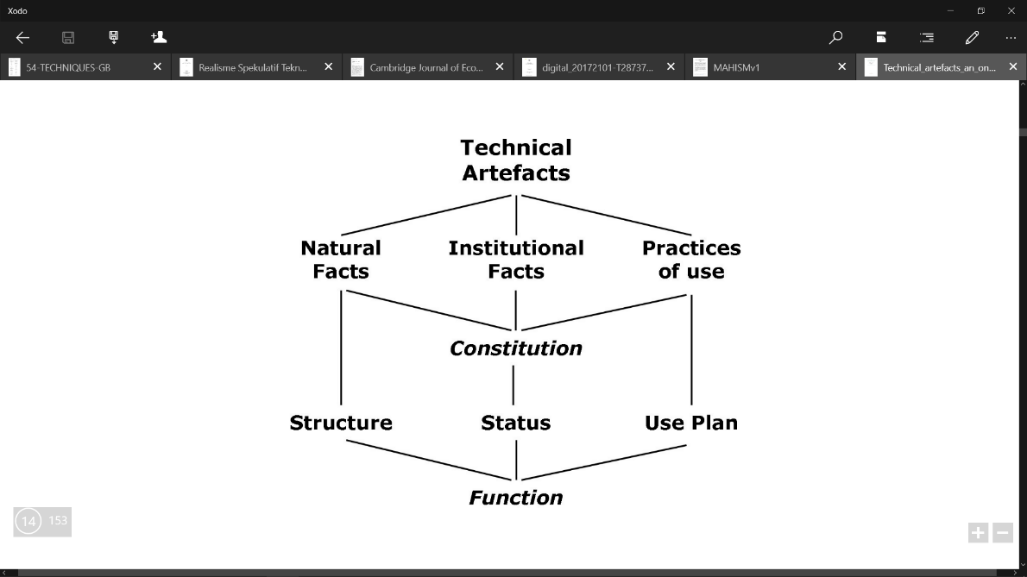 Gambar 3. Konsep Ontologi ArtefakMenurut (Pohjola, 2007: 11) pendekatan ontologis pada artefak sangat bermakna positif karena mampu mengelaborasikan tradisi (materialis) ontologi dan ontologi sosial. Adanya tindakan sebagai praksis artefak serta konteks sosial yang ikut serta mengonstitusikan properti material sehingga menjadikannya memiliki status ontologi (artefak). Pada gambar konsep ontologi artefak terlihat adanya ‘hirarki’ secara konseptual yang melatarbelakangi struktur ontologis terbentuknya artefak teknis. Seluruh entitas yang ada pada konsep di atas saling berpengaruh satu sama lainnya. Misalnya, artefak teknis mengada karena adanya fakta alamiah (material), fakta institusional, dan fakta penggunaan teknis. Oleh sebab itu, masing-masing dari fakta tersebut memiliki latar belakang atau bahkan kelanjutan pada ranah domain yang berbeda-beda baik dari segi struktur, status, maupun kegunaan yang semuanya akan mengarah pada fungsi dari teknologi itu sendiri. Diskursus ontologi artefak yang pertama ialah tentang sifat ganda artefak atau dwi-esensi atau dual nature yang selalu melibatkan fakta-fakta yang mendasarinya. Artefak pada dasarnya merupakan konstitutif dari dua jenis fakta: fakta alam dan institusional atau kelembagaan. Fakta alam keberadaannya tidak tergantung pada keterlibatan manusia, merujuk pada struktur fisik dan sifat artefak. Sedangkan fakta kelembagaan tergantung pada keterlibatan manusia, merujuk pada status artefak. Status artefak ini juga terkait dengan penggunaannya. Artefak sangat bergantung pada fitur konstitutif yang berpijak pada fakta institusional dan cakupannya lebih luas dari pada hanya sekedar fakta sosial umum. Mengapa demikian? Karena fakta-fakta institusional sangat bergantung pada penerimaan kolektif, sedangkan fakta sosial dapat bergantung pada kepercayaan dari segelintir agen sehingga fakta kelembagaan memiliki kontribusi yang sangat signifikan terhadap ontologi artefak (Kroes, 2010: 51).Landasan ontologi holistik pada artefak dapat memberikan landasan bahwa teknologi juga menyinggung sebagaimana diskursus pada mereologi perihal bagian (part) dan keseluruhan (whole). Artinya, untuk memahami secara mendalam bagaimana mediasi teknologis bekerja pada artefak teknis diperlukan komitmen secara ontologi bersifat holistik. Alasannya bahwa teknologi tidak dapat dijustifikasi hanya pada bagian-bagian tertentunya atau keseluruhannya. Bagaimana kita bisa menjelaskan teknologi komputer tanpa merujuk pada sistem perangkat lunak yang bekerja di belakang secara kasat mata ataupun sebaliknya. Oleh karena itu, corak mediasi teknologis dapat kita temukan pada konsep artefak teknis bahwa apa yang bersifat material-alamiah tidak serta merta terlepas independen begitu saja dengan komitmen atau keputusan kolektif di ranah kelembagaan sosial. Artefak selalu membawa dua sifat dimensi alam dan sosial. Artefak teknis bukan sesuatu yang pasif tergeletak. Fungsi dari teknologi secara instrumentasi juga memerlukan proses dan uniknya tidak lagi menjadi sebuah finalitasnya. SIMPULANFilsafat Teknologi Klasik dapat dikatakan sudah tidak relevan lagi apabila masih mengikuti logika romantisme di antara utopia atau distopia yang berlebihan terhadap relasi antara subjek dan objek secara metafisik. Secara keseluruhan artikel ini telah membahas kekurangan pandangan ‘romantisme’ Filsafat Teknologi Klasik yang terbagi dalam tiga tipe relasi antara lain: Tipe I “Deterministik” : M  T  A; Tipe II “Dominasi” : M  (T – A); dan Tipe III “Netralitas” : M – T – A. Lantas, resolusi yang diberikan adalah melalui rekonstruksi metafisik bahwa relasi antara subjek dan objek dalam mediasi tidak dapat dipisahkan sehingga menjadikan Tipe IV: yaitu "Mediasi Teknologis" M  T  A. Beberapa pandangan filsafat teknologi yang berdasarkan pada metafisika mediasi teknologis antara lain: Pertama, Posfenomenologi memandang mediasi teknologis secara relasional dan intensional daripada memberikan distingsi subjek-objek. Kedua, Teori Jaringan Aktor memberikan peluang kesetaraan antara manusia dan non-manusia. Ketiga, Simondon dan Harman membuka peluang atas analisis ontologis terhadap alat dan teknologi yang selalu berelasi dengan manusia. Terakhir, sudut pandang teori kritis membuka peluang bahwa relasi teknologi tidak hanya netral-instrumental namun memiliki daya transformatif serta emansipatoris. Selain itu, juga diperkuat dengan adanya pandangan ontologi holistik pada gagasan artefak teknis sehingga corak mediasi teknologis dapat kita temukan pada konsep artefak teknis bahwa apa yang bersifat material-alamiah tidak serta merta terlepas independen begitu saja dengan komitmen atau keputusan kolektif di ranah kelembagaan sosial. Artefak selalu membawa dua sifat dimensi alam dan sosial dan tidak pernah final.DAFTAR PUSTAKA : Brey, P., 2010, “Philosophy of Technology after the Empirical Turn”, dalam Techné: Research in Philosophy and Technology, Vol. 14, Iss. 1, hal. 36‒48.Dumouchel, P. 1992. Gilbert Simondon's plea for a philosophy of technology. Inquiry, 35(3-4), 407-421.Harman, G. 2002. Tool-being: Heidegger and the metaphysics of objects. Open Court.Harman, G. 2009. Technology, objects and things in Heidegger. Cambridge Journal of Economics, 34(1), 17-25.Harman, G. (2010). Prince of networks: Bruno Latour and metaphysics. re. press.Hartanto, B., 2013. Dunia Pasca-Manusia: Menjelajahi Tema-tema Kontemporer Filsafat Teknologi, (Depok: Kepik)Ihde, D., 1979, Technic and Praxis, Boston, USA: Dordrecht Reidel Publishing Company. Ihde, D., 1990, Technology and the Lifeworld: from Garden to Earth. Indian University Press: BloomingtonIhde, D., 2009, Postphenomenology and Technoscience: Peking University Lecture (SUNY Series in the Philosophy of the Social Science), Albany, USA: State University of New York Press.Negoro, S. T & Harahap, B. 2010. Ensiklopedia Matematika. Bogor: Ghalia Indonesia.Pohjola, P. 2007. Technical artefacts: An ontological investigation of technology. University of Jyväskylä: Finlandia. Rachman, Arief, 2013. Kritik Realisme Spekulatif terhadap Penggunaan Teknologi di era Kontemporer. Skripsi. Universitas Indonesia: Jakarta. Rosenberger, Robert, dan Verbeek. 2015. Postphenomenological Investigations. New York: Lexington Books.Scharff, R.C., & Dusek, V.D., (Ed). 2014. Philosophy of Technology: The Technological Condition: An Anthology 2nd Edition. Wiley-Blackwell: USA. Simondon, G. “The Limits of Human Progress: A Critical Study”, terj. Sean Cubitt, Cultural Politics: An International Journal, 6, no. 2 (2010).Sismondo, S.. 2003, An Introduction to Science and Technology Studies. Wiley-Blackwell: Hoboken, NJ. Verbeek P P. 2016, “Toward a Theory of Technological Mediation: A Program for Postphenomenological Research” dalam J.K. Berg O. Friis dan Robert C. Crease, Technoscience and Postphenomenology: The Manhattan Papers, (London: Lexington Books), pp. 189-204.Verbeek, P. P. (2006). Materializing morality: Design ethics and technological mediation. Science, Technology, & Human Values, 31(3), 361-380.Verbeek, P. P. (2012). Expanding mediation theory. Foundations of Science, 17(4), 391-395.Verbeek, P. P. (2015). Beyond interaction: A short introduction to mediation theory. Interactions, 22(3), 26-31.Verbeek, P. P. (2015). “Toward a theory of technological mediation”. Technoscience and Postphenomenology: The Manhattan, 189-204.Yuliar, S., 2009,  Tata kelola teknologi: Pengantar teori jaringan-aktor, Penerbit ITB, Bandung, Jenis hubunganCorak hubunganFokus manusiaTujuan alatOpacityTransparencyCiri alatKebertubuhan(manusia-teknologi) duniaDunia; tugas yang dilakukanPerpanjangan indera tubuhSangat rendahSangat tinggiTidak diperhatikan dan tidak disadariHermeneutismanusia  (teknologi - dunia)AlatRepresentasi realitas duniaTinggiRendahDiperhatikan dan disadari; Menumbuhkan penafsiran teks yang terpapar pada alat.KeberlainanManusia  teknologi - (dunia)Alat ataupun duniaYang-lainSangat tinggiSangat rendahAlat sebagai “yang-lain”Latar belakangManusia  (teknologi -dunia)DuniaFungsional--Berfungsi di latar belakang